W W W .FESTIV AL.C OM 2020Fest.ADDRESSPROPOSAL ISSUECONTACT5000 King Road, Tokyo Rounded Town Check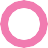 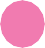 09.12.2020Until 12.20.2020+0182738490FAX : 829378490INTRODUCTIONLorem Ipsum is simply dummy text of the printing and typesetting industry. Lorem Ipsum has been the industry’s standard.When an unknown printer took  a galley of type and scrambled.Lorem	Ipsum	has	been	the industry’s standard.Who are we?Lorem Ipsum is simply dummy text of the printing and typesetting industry. Lorem Ipsum has been the industry’s standard.2	YOUR BUSINESSwww.yoursite.comABOUT USW W W .FESTIV AL.C OM Lorem ipsum dolor sit amet, consectetur adipiscing elit, sed do eiusmod tempor incididunt ut labore et dolore magna aliqua. Ut enim ad minim veniam.Lorem ipsum dolor sit amet, consectetur adipiscing elit, sed do eiusmod tempor incididunt ut labore et dolore magna aliqua. Ut enim ad minim veniam.Lorem ipsum dolor sit amet, consectetur adipiscing elit, sed do eiusmod tempor incididunt ut labore et dolore magna aliqua. Ut enim ad minim veniam.Business opportunities are like buses, there’s always another one coming.Lorem Ipsum is simply dummy text of the printing and typesetting industry. Lorem Ipsum has been the industry’s standard.When an unknown printer took  a galley of type and scrambled.Lorem	Ipsum	has	been	the industry’s standard.When an unknown printer took  a galley of type and scrambled.Graphic Design & Infrastructure	3SERVICEOur best serviceLorem ipsum dolor sit amet, consectetur adipiscing elit, sed do eiusmod tempor incididunt ut labore et dolore magna aliqua. Ut enim ad minim veniam.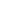 4	YOUR BUSINESS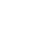 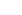 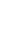 www.yoursite.comOUR TEAMW W W .FESTIV AL.C OM Lorem ipsum dolor sit amet, consectetur adipiscing elit, sed do eiusmod tempor incididunt ut labore.OUR BEST EXPERTRonald ErrisonCEo & FounderLorem ipsum dolor sit amet, consectetur adipiscing elit, sed do eiusmod tempor.80%	Lorem Ipsum is simplyRose ElizabethMarketingLorem ipsum dolor sit amet, consectetur adipiscing elit, sed do eiusmod tempor.80%	Lorem Ipsum is simplyLaura VannesaPurchasingLorem ipsum dolor sit amet, consectetur adipiscing elit, sed do eiusmod tempor.80%	Lorem Ipsum is simplyGraphic Design & Infrastructure	5PROJECTLorem Ipsum is simply dummy text of the printing and typesetting industry. Lorem Ipsum has been the industry’s standard.When an unknown printer took a galley of type and scrambled.Lorem Ipsum has been the industry’s standard.When an unknown printer took a galley of type and scrambled.Who are we?Lorem Ipsum is simply dummy text of the printing and typesetting industry. Lorem Ipsum has been the industry’s standard.6	YOUR BUSINESSwww.yoursite.comBUDGETDescription	What to be prepared?Lorem Ipsum is simply dummy text of the printing and typesetting industry. Lorem Ipsum has been the industry’s standard.When an unknown printer took a galley of type and scrambled.Lorem Ipsum has been the industry’s standard.Lorem Ipsum is simply dummy text of the printing and typesetting industry. Lorem Ipsum has been the industry’s standard.Lorem ipsum dolor sit amet, consectetur adipiscing elit, sed do eiusmod tempor incididunt ut.Lorem ipsum dolor sit amet, consectetur adipiscing elit, sed do eiusmod tempor incididunt ut.W W W . C OMP AN Y. C OM Graphic Design & Infrastructure	7TIMELINEW W W .FESTIV AL.C OM Lorem ipsum dolor sit amet, consectetur adipiscing elit, sed do eiusmod tempor incididunt ut labore.PROJECT TIMELINE8	YOUR BUSINESSwww.yoursite.comOFFER PACKAGELorem ipsum dolor sit amet, consectetur adipiscing elit, sed do eiusmod tempor incididunt ut labore et dolore magna aliqua. Ut enim ad minim veniam.Business opportunities are like buses, there’s always another one coming.Lorem ipsum dolor sit amet, consectetur adipiscing elit, sed do eiusmod tempor incididunt .3. Lorem ipsum dolor sit amet, consectetur adipiscing elit, sed do eiusmod tempor incididunt .2. Lorem ipsum dolor sit amet, consectetur adipiscing elit, sed do eiusmod tempor incididunt .4. Lorem ipsum dolor sit amet, consectetur adipiscing elit, sed do eiusmod tempor incididunt .Graphic Design & Infrastructure	9TERM & CONDITIONSDescriptionLorem Ipsum is simply dummy text of the printing and typesetting industry. Lorem Ipsum has been the industry’s standard.Lorem Ipsum is simply dummy text of the printing and typesetting industry. Lorem Ipsum has been the industry’s standard.Lorem Ipsum is simplydummy text of the printing and typesetting industry. Lorem Ipsum has been the industry’s standard dummy text ever since the 1500s.Lorem Ipsum is simplydummy text of the printing and typesetting industry. Lorem Ipsum has been the industry’s standard dummy text ever since the 1500s.Lorem Ipsum is simplydummy text of the printing and typesetting industry. Lorem Ipsum has been the industry’s standard dummy text ever since the 1500s.Lorem Ipsum is simplydummy text of the printing and typesetting industry. Lorem Ipsum has been the industry’s standard dummy text ever since the 1500s.Lorem Ipsum is simplydummy text of the printing and typesetting industry. Lorem Ipsum has been the industry’s standard dummy text ever since the 1500s.Lorem Ipsum is simplydummy text of the printing and typesetting industry. Lorem Ipsum has been the industry’s standard dummy text ever since the 1500s.10	YOUR BUSINESS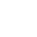 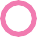 www.yoursite.comAGREEMENT FORMDescriptionLorem Ipsum is simply dummy text of the printing and typesetting industry. Lorem Ipsum has been the industry’s standard.When an unknown printer took a galley of type and scrambled.Lorem Ipsum has been the industry’s standard.Event Approval by SponsorLorem ipsum dolor sit amet, consectetuer adip sed diam nonummy nibh euismod.Your NameEvent ApprovalLorem ipsum dolor sit amet, consectetuer adip sed diam nonummy nibh euismod.Your NameEvent Approval by SponsorLorem ipsum dolor sit amet, consectetuer adip sed diam nonummy nibh euismod.SponsorLorem ipsum dolor sit amet, consectetuer adip sed diam nonummy nibh euismod.Your NameYour NameGraphic Design & Infrastructure	11Thank You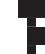 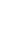 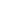 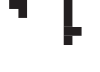 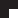 + 123 4563456+ 9827 828924W W W .FESTIV AL.C OM Четкая структура.Холодные и горячие КП.Сопроводительные письмаГрафическое оформление влюбых цветах и форматахГотовность от 72 часовТакже “под ключ”: презентации,брошюры, White Paper, буклеты, маркетинг-китДополнительно: оформление подбрендбук компании или подбор сочетаний цветов для создания вашего фирстиля иоформленияClear structure. The solic- ited and unsolicited busi- ness proposals. The cover lettersGraphic design in any colors and for- matsAn availability from 72 hoursPlus the turnkey:presentations, bro- chures, White Paper, booklets, and mar- keting kitsAdditionally: design for a company’s brand book or selection of color combinations to create your corporate identity and design